LE FUTURParents, voici une fiche pour vous guider dans le déroulement de la leçon sur le futurdes verbes AVOIR et ETRE. Je sais que ce n’est pas votre rôle mais le mien mais je souhaiterai avancer un peu dans les apprentissages. Je me tiens à votre entière disposition et à celui des enfants pour répondre à vos questions.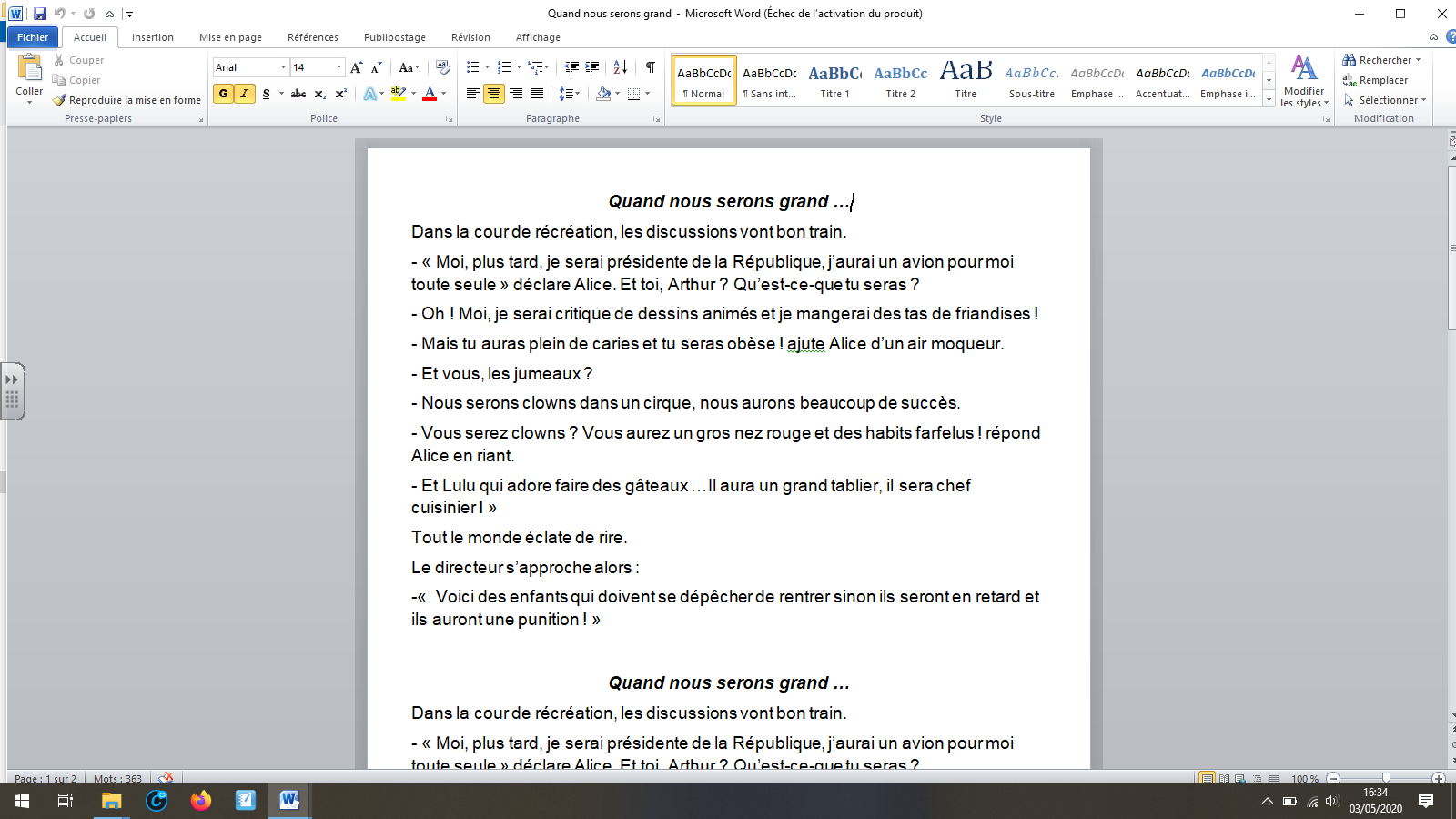 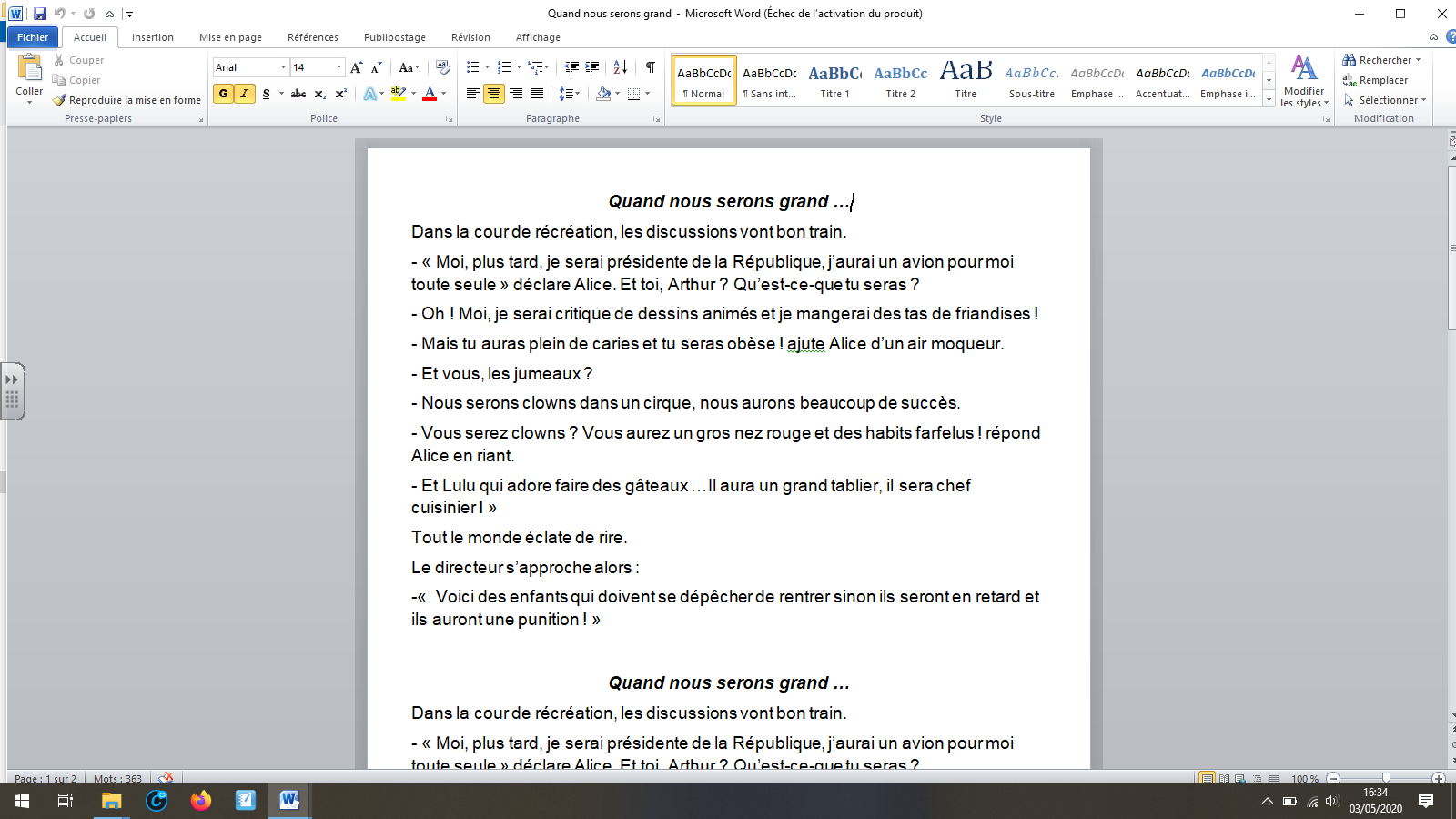 Prendre le texte dans l’enveloppe.			1 : Faire lire silencieusement le texte. 			2 : Poser des questions pour la compréhension.			- Où se situe la scène ?			- Quels sont les prénoms des enfants ? 			- A quoi jouent-ils ? 			- Fais un tableau avec les prénoms des enfants			et ce qu’ils veulent faire plus tard.3 : Dans le dialogue des enfants, souligne les verbes et donne leur infinitif. Avoir – être - 4 : A quel temps sont-ils conjugués ? Au futur5 : Quel mot t’a permis de trouver le temps ? Moi, plus tard,….6 : Surligne le verbe avoir en jaune et le verbe être en vert 7 : Faire remarquer que l’on retrouve les mêmes terminaisons :  Je → ai   /   tu → as   /  il →  a   /  nous → ons   /  vous → ez     /    ils → ont Regarde les 2 vidéosfrancais conjugaison futur etre et avoir - YouTubeLe futur des verbes être et avoir | Clic ! Ma ClasseDans ton enveloppe, prends maintenant, le tableau découpe les étiquettes et replacent les au bon endroit. La correction est à la fin de cette fiche.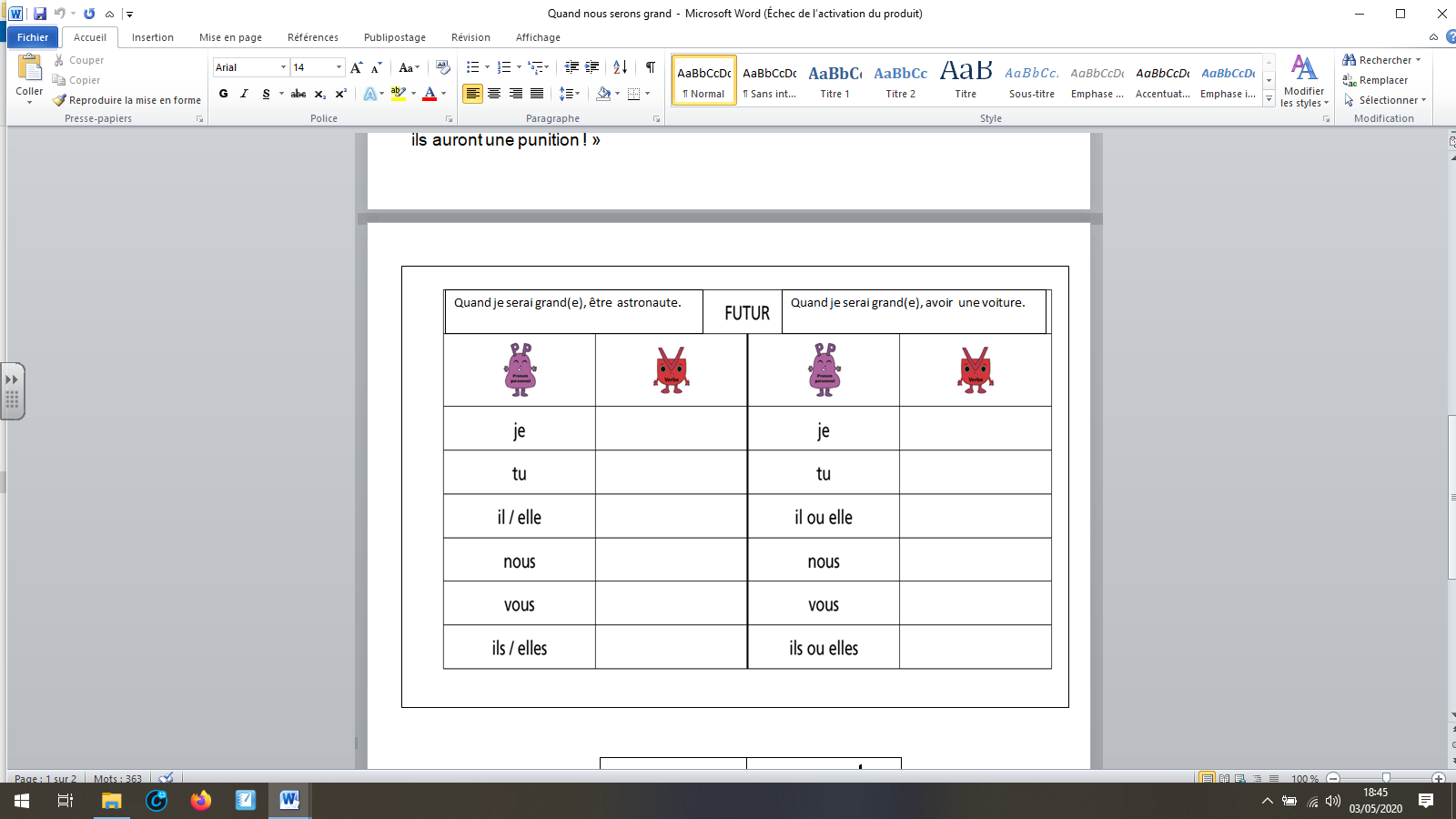 Correction : 				Quand nous serons grand …Dans la cour de récréation, les discussions vont bon train.- « Moi, plus tard, je serai présidente de la République, j’aurai un avion pour moi toute seule » déclare Alice. Et toi, Arthur ? Qu’est-ce-que tu seras ? - Oh ! Moi, je serai critique de dessins animés et je mangerai des tas de friandises !- Mais tu auras plein de caries et tu seras obèse ! ajoute Alice d’un air moqueur.- Et vous, les jumeaux ? - Nous serons clowns dans un cirque, nous aurons beaucoup de succès.- Vous serez clowns ? Vous aurez un gros nez rouge et des habits farfelus ! répond Alice en riant.- Et Lulu qui adore faire des gâteaux …Il aura un grand tablier, il sera chef cuisinier ! »Tout le monde éclate de rire.  Le directeur s’approche alors : -«  Voici des enfants qui doivent se dépêcher de rentrer sinon ils seront en retard et ils auront une punition ! »      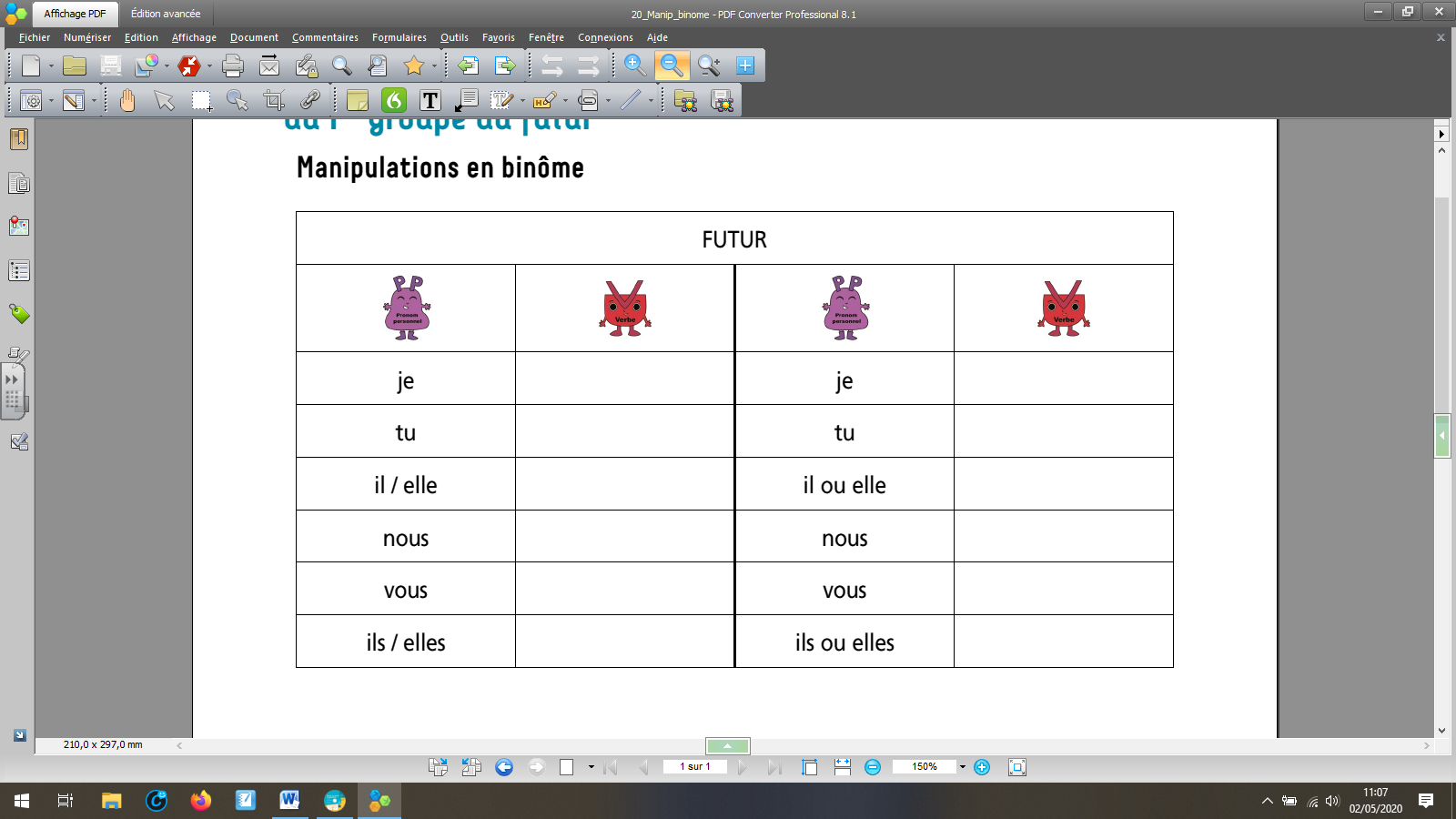 Prénom ce qu’ils veulent faire plus tard.ALICEARTHURLES JUMEAUXLULUaurasaurontseraiauraauronsserasseraserontserezauraiaurez serons